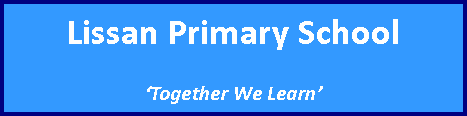 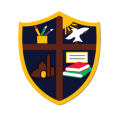 6 Claggan Road, Cookstown. BT80 9XETel.02886764581Email info@lissan.cookstown.ni.sch.ukwww.lissanps.com19/04/2020Dear Parents/ GuardiansI hope this letter finds you safe and well and that you all had an enjoyable Easter.  I would like to thank Fr. Hughes and Fr. McGinley for the beautiful Easter ceremonies that we were all able to watch online.  The ceremonies and the daily Mass help us to keep prayer and our faith at the centre of our lives during these very challenging times.  Daily Mass and the Rosary are streamed on www.mcnmedia.tv .As we begin Term Three it is with great sadness that we still do not know when we will be able to welcome the children back to school.  This is usually such a wonderful time in school, as the days are brighter and the weather is much better, the pupils have many more opportunities to get outside to play and participate in learning outdoors.  Usually our P4 and P7 pupils are busy preparing for the Sacraments of First Holy Communion and Confirmation.  I am quite sure the P7s are very disappointed that their special day on Friday is postponed.  At this stage I do not have any information as to when these important events will be rescheduled, but I will inform you as soon as we do.We hope to continue to support the children in their learning as thoroughly as possible while the school remains closed.  All teachers will now use SeeSaw as the primary form of communication, and I have also added the teachers’ email addresses below if there are any difficulties accessing this app.  Please contact your child’s teacher or me at any point for guidance or advice.  Our school website has proved invaluable during this period.  All teachers will continue to add to the “Home Learning” area on the website, so it is important that you access this regularly.  All teachers have updated the Mathletics Tasks so remember to login and complete these.  Accelerated Reading is another fantastic motivator to keep the children reading, and we intend to award and highlight our top readers on our website.  Also, remember to log into “myON” which can be accessed through our “Useful Websites” tab.  This will give your child access to lots of books that they can also quiz on.  This website provides a wide range of cross curricular and non-fiction books also.P6/7 “Learning Pack 3” will be available from the school office on Monday 20th and Tuesday 21st from 10am – 1pm.  All the work contained within the pack has also been uploaded on to the school website for anyone who is unable to collect the packs.  Please remember to adhere strictly to social distancing guidelines, thank you.  P6/7 will be reading “Kensuke’s Kingdom” by Michael Morpurgo.  There is a copy for each child in their “Learning Pack”.  If you are unable to collect the pack, perhaps you could download a copy from Amazon / Audible.I have added a “Home School Gallery” to our website, and we would love to see the children’s work or photographs of them completing various activities so please upload these via SeeSaw. We understand that this is a very difficult time.  I realise that many of you are still working or “working from home”.  As such, “Remote Learning” is a very challenging task.  We do not wish to put any additional pressures on your families.  These activities and tasks are provided to support and guide the learning at home.  There may well be days when it is more beneficial for the children to go outside and play.  Our children are very resilient, and I have no doubt they will all “catch up” with their learning as soon as they return to school.  Do not worry about your child “falling behind”.  It is more important that the children are settled and try to make the most of the time at home with their families.I would like to thank all the frontline workers and NHS staff, especially those from within our school community, who are continuing to work so hard to keep us all safe.  Kindest Regards, Ciara McIntyre(Principal)